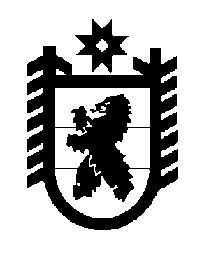 Российская Федерация Республика Карелия    ПРАВИТЕЛЬСТВО РЕСПУБЛИКИ КАРЕЛИЯРАСПОРЯЖЕНИЕот  12 апреля 2018 года № 282р-Пг. Петрозаводск Внести в состав Штаба по координации действий органов исполнительной власти Республики Карелия, организаций, участвующих в реализации мероприятий федеральной целевой программы «Развитие Республики Карелия на период до 2020 года», утвержденной постановлением Правительства Российской Федерации от 9 июня 2015 года № 570 (далее – Штаб), утвержденный распоряжением Правительства Республики Карелия           от 30 июля 2015 года № 474р-П (Собрание законодательства Республики Карелия, 2015, № 7, ст. 1456; 2016, № 2, ст. 305), изменение, изложив его в следующей редакции:«Состав                                                                                                                                     Штаба по координации действий органов исполнительной власти Республики Карелия, организаций, участвующих в реализации мероприятий федеральной целевой программы «Развитие Республики Карелия на период до 2020 года», утвержденной постановлением Правительства Российской Федерации от 9 июня 2015 года № 570           Глава Республики Карелия                                                              А.О. ПарфенчиковПарфенчиков А.О.–Глава Республики Карелия, руководитель Штаба Чепик А.Е.–Первый заместитель Главы Республики Карелия – Премьер-министр Правительства Республики Карелия, заместитель руководителя Штаба Родионов Д.А.–заместитель Премьер-министра Правительства Республики Карелия по вопросам экономики, заместитель руководителя Штаба      Члены Штаба:     Члены Штаба:     Члены Штаба:Антошина Е.А.–Министр финансов Республики Карелия Воронов А.М.–Министр по делам молодежи, физической культуре и спорту Республики Карелия Ермолаев О.А.–Министр строительства, жилищно-коммунального хозяйства и энергетики Республики Карелия Игнатьева Т.П. –заместитель Главы Республики Карелия – Руководитель Администрации Главы Республики Карелия Кайдалов А.А. –Министр по дорожному хозяйству, транспорту и связи Республики Карелия Корсаков И.Ю.–заместитель Премьер-министра Правительства Республики Карелия по вопросам здравоохранения и социальной защитыЛесонен А.Н.–Министр культуры Республики Карелия Морозов А.Н.–Министр образования Республики Карелия Подсадник Л.А.–заместитель Премьер-министра Правительства Республики Карелия по социальным вопросамПоляков О.Е.–Председатель Государственного комитета Республики Карелия по обеспечению жизнедеятельности и безопасности населенияСоколова О.А.–Министр социальной защиты Республики Карелия Чебунина О.И.–заместитель Премьер-министра Правительства Республики Карелия по развитию инфраструктурыШвец М.П.–Министр здравоохранения Республики Карелия».